                 Проєкт Олена ДАНІЛКО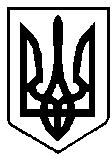 ВАРАСЬКА МІСЬКА РАДАВосьме скликання(_____________ сесія)Р І Ш Е Н Н Я30 травня 2022 року			     		         №2038-ПРР-VIII-3500Про затвердження Програми підтримкиВараської міської територіальної виборчої комісії Вараського району Рівненськоїобласті поза виборчим процесом місцевих виборів на 2022-2025 роки № 3500-ПР-01	З метою створення належних умов для роботи Вараської міської територіальної виборчої комісії Вараського району Рівненської області щодо фінансового та матеріально-технічного забезпечення комісії у період після закінчення виборчого процесу місцевих виборів, відповідно до Бюджетного кодексу України, Виборчого кодексу України, Указу Президента України від 17.05.2022  № 341/2022 «Про продовження дії воєнного стану в Україні», що затверджений Законом України № 2263-IX від 22.05.2022 «Про затвердження Указу Президента України "Про продовження строку дії воєнного стану в Україні", постанови Центральної виборчої комісії від 05.02.2021 № 43 «Про забезпечення діяльності територіальних виборчих комісій поза виборчим процесом місцевих виборів», розпорядження міського голови № 94-Род-22-3500 «Про розробку проєкту Програми підтримки Вараської міської територіальної виборчої комісії Вараського району Рівненської області поза виборчим процесом місцевих виборів на 2022-2025 роки», керуючись пунктом 22 частини першої статті 26 Закону України «Про місцеве самоврядування в Україні», за погодженням з постійними комісіями Вараської міської ради, Вараська міська радаВ И Р І Ш И Л А:1.Затвердити Програму підтримки Вараської міської територіальної виборчої комісії Вараського району Рівненської області поза виборчим процесом місцевих виборів на 2022-2025 роки № 3500-ПР-01 (далі - Програма) згідно з додатком.2. Реалізацію заходів Програми, що передбачають фінансування з бюджету Вараської міської територіальної громади, проводити в межах бюджетних призначень, визначених рішенням міської ради про бюджет Вараської міської територіальної громади на відповідний бюджетний період.
3. Відділу ведення Державного реєстру виборців виконавчого комітету Вараської міської ради щороку у березні місяці інформувати міську раду про хід реалізації заходів Програми.4. Контроль за виконанням цього рішення покласти на заступників міського голови згідно розподілу функціональних обов’язків, постійні комісії Вараської міської ради з питань бюджету, фінансів, економічного розвитку та інвестиційної політики та з питань депутатської діяльності, законності та правопорядку.Міський голова							Олександр МЕНЗУЛ